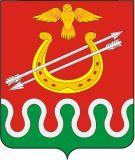 Глава Боготольского районаКрасноярского краяРАСПОРЯЖЕНИЕг. Боготол27 января 2022 года								№ 31-р О графике приема граждан на 2022 годВ соответствии со статьей 13 Федерального закона от 02.05.2006 № 59-ФЗ «О порядке рассмотрения обращений граждан Российской Федерации»1. Утвердить график приема граждан должностными лицами администрации Боготольского района и руководителями структурных подразделений администрации Боготольского района на 2022 год (прилагается).2. Признать утратившим силу распоряжения главы Боготольского района от 19.01.2022 № 10-р «О графике приема граждан на 2021 год».3. Настоящее распоряжение разместить на официальном сайте Боготольского района в сети Интернет  www.bogotol-r.ru.4. Контроль над исполнением распоряжения оставляю за собой.5. Распоряжение вступает в силу со дня подписания.Исполняющий полномочияГлавы Боготольского района 						Н.В. БакуневичУТВЕРЖДЕНОраспоряжением главы Боготольского района27.01.2022 г. № 31-рГРАФИКприема граждан должностными лицами администрации Боготольского района и руководителями структурных подразделений администрации на 2022 год№ Ф.И.О.Должность Дата  приемаЧасы приема№ кабинета№ телефона1Бакуневич Надежда ВладимировнаЗаместитель главы Боготольского района по финансово-экономическим вопросамсреда08.00-12.0013.00-17.00№ 362 53 852Романова Эльвира БорисовнаЗаместитель главы Боготольского района по обеспечению жизнедеятельности – начальник отдела капитального строительства и архитектурысреда пятница08.00-12.00№ 132 31 783Соловьева Надежда ФилипповнаРуководитель финансового управлениясредачетверг08.00-12.0013.00-17.00№ 302 53 974Бодрина Лилия СергеевнаНачальник отдела экономики и планированияежедневно08.00-12.0013.00-17.00№ 292 44 785Зверев Сергей НиколаевичНачальник отдела муниципального имущества и земельных отношенийежедневно08.00-12.0013.00-17.00№ 262 54 426Иванова Елена АнатольевнаНачальник отдела сельского хозяйстваежедневно08.00-12.0013.00-17.00№ 152 54 407Артемкина Наталья ВалерьевнаНачальник отдела культуры,  молодежной политики и спортаежедневно08.00-12.0013.00-17.00№ 3-42 53 868Васькина Елена ВсеволодовнаРуководитель управления образованиявторниксреда 08.00-12.0013.00-17.002 02 35 